MODELLO DI STIMA DI RIMODELLAMENTO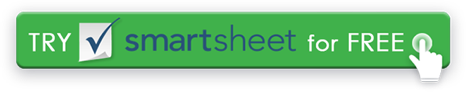 NOME DEL LAVORO DATA APPT TELEFONO DI LAVOROIMPOSTATO DAIMPOSTATO DALUOGO DI LAVORO ORA APPT STIMA TOTALESTIMA TOTALE$ATTIVITÀ / ELEMENTO TOTALE ATTIVITÀ / ELEMENTOATTIVITÀ / ELEMENTO TOTALE CUCINA$SOGGIORNOSOGGIORNO$AccessoristicaAccessoristicaAccessoristicaPosti a sedere aggiuntiviPosti a sedere aggiuntiviPosti a sedere aggiuntiviSpazio di archiviazione aggiuntivoSpazio di archiviazione aggiuntivoSpazio di archiviazione aggiuntivoBacksplashLettore Blu-RayLettore Blu-RayArmadiLavoro di falegnameriaLavoro di falegnameriaLavoro di falegnameriaTavolinoTavolinoSeggioleDemolizioneDemolizioneControsoffittiPortePortePiastrelle decorativeManodopera elettricaManodopera elettricaDemolizioneTabelle finaliTabelle finaliLavastoviglieInventarioInventarioPorteTappeti da pavimentoTappeti da pavimentoManodopera elettricaPavimentiPavimentiInventarioHardwareHardwareTappeti da pavimentoLampadeLampadePavimentiIlluminazioneIlluminazioneTritarifiutiSdraioSdraioHardwareDivanettoDivanettoIsolaOutletOutletIlluminazioneReclinabileReclinabileMicroondeScaffalaturaScaffalaturaSistemi OrganizzativiSofàSofàOutletSistema audioSistema audioFornoLettore di streamingLettore di streamingDispensaInterruttoriInterruttoriLavoro idraulicoTVTVForniture idraulicheSupporto TVSupporto TVGammaParetiParetiFrigoriferoRivestimenti per finestreRivestimenti per finestreAbbassaFinestreFinestreInterruttoriTavoloVentilazioneParetiRivestimenti per finestreFinestreBAGNO 1$BAGNO 2$AccessoristicaAccessoristicaSpazio di archiviazione aggiuntivoSpazio di archiviazione aggiuntivoBacksplashBacksplashRecinti per bagniRecinti per bagniApparecchi da bagnoApparecchi da bagnoTappetini da bagnoTappetini da bagnoLavoro di falegnameriaLavoro di falegnameriaControsoffittiControsoffittiPiastrelle decorativePiastrelle decorativeDemolizioneDemolizionePortePorteManodopera elettricaManodopera elettricaInventarioInventarioPavimentiPavimentiTappeti da pavimentoTappeti da pavimentoHardwareHardwareIlluminazioneIlluminazioneArmadietto dei medicinaliArmadietto dei medicinaliOutletOutletLavoro idraulicoLavoro idraulicoForniture idraulicheForniture idraulicheCabine docciaCabine docciaApparecchi docciaApparecchi docciaAbbassaAbbassaInterruttoriInterruttoriGabinettoGabinettoBarre asciugamaniBarre asciugamaniVanitàVanitàVentilazioneVentilazioneParetiParetiFinestreFinestreCAMERA DA LETTO 1$CAMERA DA LETTO 2$AccessoristicaAccessoristicaSpazio di archiviazione aggiuntivoSpazio di archiviazione aggiuntivoArmadioArmadioStruttura lettoStruttura lettoUfficioUfficioLavoro di falegnameriaLavoro di falegnameriaCassettieraCassettieraPorte armadioPorte armadioArmadio InfissiArmadio InfissiArmadio InternoArmadio InternoDemolizioneDemolizioneScrivaniaScrivaniaPortePorteManodopera elettricaManodopera elettricaInventarioInventarioPavimentiPavimentiHardwareHardwareLampadeLampadeIlluminazioneIlluminazioneMaterasso / Box SpringsMaterasso / Box SpringsSpecchiSpecchiComodiniComodiniOutletOutletInterruttoriInterruttoriParetiParetiRivestimenti per finestreRivestimenti per finestreFinestreFinestreCORRIDOI$ESTERNO, PORTICI E PONTI$CostruzioneTendeElettricoVentilatore da soffittoInventarioSeggioleTappeti da pavimentoForniture per l'ediliziaPavimentiLavoro di costruzioneTavoliniElettricoImmagazzinamentoFocolareParetiRivestimenti per mobiliFinestreCuscini per mobiliVeleGrigliaGrondaie, pluviali e aree di drenaggioIlluminazioneDipingere ATTICO$PatiiElettricoPorticoPavimentiCopertura del porticoHVACUnità di calore portatiliIsolamentoInferriataImmagazzinamentoSalottoSistemi di ventilazioneTavoliniParetiMarciapiediRaccordo / MattoneMacchiaOscillazioniTabelleRivestimenti per ombrelliSCANTINATO$Agenti atmosfericiElettricoPavimentiHVACIsolamentoImmagazzinamentoSistemi di ventilazioneParetiCAMERA BONUS $LAVANDERIA$AccessoristicaMobiliPosti a sedere aggiuntiviLavoro di falegnameriaSpazio di archiviazione aggiuntivoMateriali di carpenteriaLavoro di falegnameriaCostruzioneTavolinoEssiccatoioDemolizioneElettricoPorteManodopera elettricaManodopera elettricaMateriali elettriciElettronicaInventarioTabelle finaliTappeti da pavimentoInventarioPavimentiTappeti da pavimentoIlluminazionePavimentiLavoro idraulicoHardwareMateriali idrauliciLampadeImmagazzinamentoIlluminazioneTavoloOutletTegola SalottoInstallazione di piastrelleScaffalaturaLavello di utilitàInterruttoriVentilazioneParetiParetiRivestimenti per finestreRondellaFinestreRivestimenti per finestreFinestreMISTO$GARAGE E STRUTTURE AGGIUNTIVE$Funzionalità di sicurezza aggiuntivePorte d'ingresso aggiuntiveSistemi di allarmeSistemi di porte automaticheRilevatori di CO2ElettricoCitofoniPavimentiSerraturePorte da garageRilevatori di fumoIlluminazioneContenitoriParetiFinestreDISCONOSCIMENTOTutti gli articoli, i modelli o le informazioni fornite da Smartsheet sul sito Web sono solo di riferimento. Mentre ci sforziamo di mantenere le informazioni aggiornate e corrette, non rilasciamo dichiarazioni o garanzie di alcun tipo, esplicite o implicite, circa la completezza, l'accuratezza, l'affidabilità, l'idoneità o la disponibilità in relazione al sito Web o alle informazioni, agli articoli, ai modelli o alla grafica correlata contenuti nel sito Web. Qualsiasi affidamento che fai su tali informazioni è quindi strettamente a tuo rischio.